Artificial Intelligence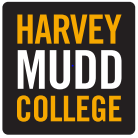 Instructional Days: 1 dayTopic Description: This is an introduction to artificial intelligence. Students explore different artificial intelligence programs and begin to discuss what makes something intelligent.Objectives:The student will be able to:Identify some examples of artificial intelligenceMake an argument for what it means for something to be "intelligent"Outline of the Lesson and Teaching Strategies: Provide context about artificial intelligence (10-15 minutes)Watch the “What is Artificial Intelligence?” videoDiscuss the video using the discussion questionsComplete the activity (15-20 minutes)Have students play a few games of 20 questions on their ownDiscuss the activity as a class using the “activity questions”Wrap Up (5-10 minutes)Watch the “Realistic Artificial Intelligence” videoComplete the Wrap Up Discussion as a classBonus Video (10-15 minutes)“Humans and Computers Working Together”You may wish to have a class discussion on whether or not computers will ever be able to completely simulate humans and if this is a good idea or not.Resources: All the resources are available on the Humans and Computers Overview page of the muddX website 